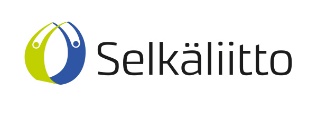 Yhdistyksen itsearviointilomake toimintatonniavustuksella järjestetystä toiminnastaTämä lomake täytetään Toimintatonnitapahtuman tai -toiminnnan jälkeen. Lomake lähetetään liittoon raportointi- ja tilityslomakkeen ohessa. 
Yhdistys: _______________________________________________________________________________
Toimintatonniavustuksella toteutettu toiminta: _________________________________________________

1. Toimintaan liittyvät järjestelyt
Olimme suunnitelleet järjestelyt huolellisesti etukäteen	__ kyllä	__ ei
Löysimme sopivat tilat tapahtumalle / toiminnalle	__ kyllä	__ ei
Onnistuimme järjestelyissä			__ kyllä	__ ei
Mitä olisi voinut tehdä toisin?_______________________________________________________________
_______________________________________________________________________________________

2. Toiminnasta saadut tulokset
Saavutitteko asetetut tavoitteet		__kyllä	___osittain	__ei
Mitkä olivat keskeisimpiä tuloksia, jotka saavutitte? _____________________________________________
_______________________________________________________________________________________
Miten arvelette tulosten näkyvän toiminnassanne jatkossa? ______________________________________
_______________________________________________________________________________________

3. Toiminnan markkinointi ja tiedotus
Toimintaa markkinoitiin kohderyhmälle 		__ kyllä	__ ei
Missä kanavissa markkinoitte / tiedotitte toiminnasta kohderyhmälle? ______________________________
_______________________________________________________________________________________

4. Yhteistyökumppanit
Toiminnassa oli mukana yhteistyökumppaneita	__ kyllä	__ ei
Luettele yhteistyökumppaneitanne __________________________________________________________
Toiminta sai paikallista mediajulkisuutta		 __kyllä	__ei
Missä mediassa juttu julkaistiin? _____________________________________________________________
5. Palautteet
Keräsimme toiminnassa mukana olleilta palautetta 	__kyllä        __ei
Kuinka monelta palautetta saatiin? ___________________________________________________________
Kerro, miten keräsitte palautetta ja millaista palautetta toiminta sai? _______________________________
____________________________________________________________________________________________________________________________________________________________________________________________________________________________________________________________________________________________________________________________________________________________